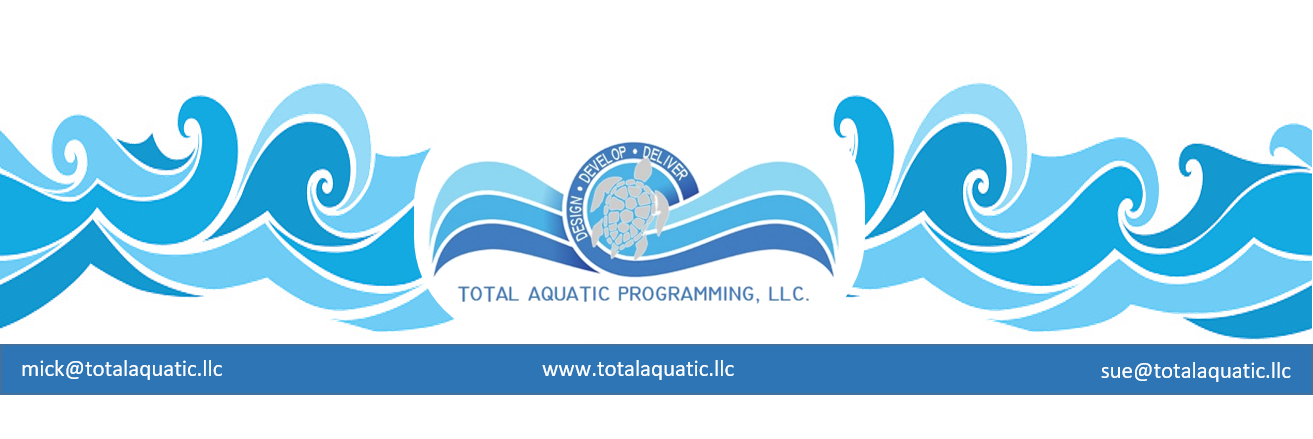 Pool maintenance/renovations cost comparisons: Gunite or concrete or tile – plaster or paint:  25 yard 6 or 8 lane poolRe-plaster and seal and coat:  $39,000Time down:Drain 2 days7 days dry and prep surface 10 days to renovate 14 days cure surfaces2 days fill4 days re-heatTotal 39 daysLoss of revenue = $ 58,500Refill and reheat cost = $1,100Total cost for renovation every 5 to 7 years = $98,600 Liner pool:  25 yard 6 or 8 lane poolRe-line pool:  $42,000Drain 2 days5 days dry and prep surface 10 days to renovate 3 days fill4 days re-heatTotal 24 daysLoss of revenue = $ 45,600Refill and reheat cost = $1,100Total cost for renovation every 9 to 12 years = $88,700Myrtha pool:  25 yard 6 or 8 lane poolNo renovation cost for the first 12 to 15 years = $050-meter pools and other sizes and shapes will have similar ratios.  E.g.  Twice the size, twice the cost to renovate.  